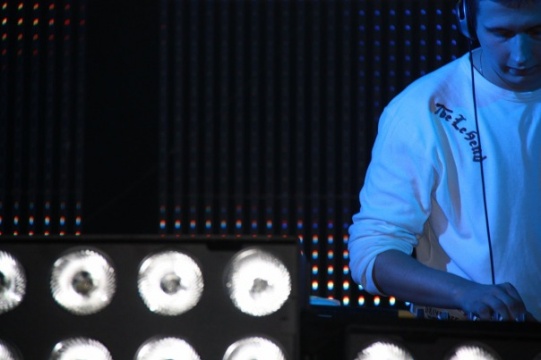 
Ozma (Рудой Антон) начал свою творческую деятельность в 2005 году c Техно. Cо временем акценты начали смещаться в сторону ломаных ритмов Drum & Bass музыки и в начале 2006 года Антон вплотную начинает осваивать FL Studio… Саунд Озмы - это преимущественно Nu Jump Up и Jump Up DnB. В 2007 году OZMA впервые выходит на сцену клуба «ПОРТ», а в 2008 уже выступает в таких легендарных клубах как "Туннель" и "Пятница".
В начале июня 2008 у Антона выходит дебютный сольный альбом "Nu Skool" на лейбле DJ ART "Audio Boutique". В это же время OZMA попадает в ротацию «Радио Рекорд» (106.3) и в "Русский Час Пиратской станции", что, безусловно, также содействовало его дальнейшему профессиональному развитию… В 2009 году выходит дебютная пластинка на лэйбле Subfuzion Records “Wheres Ya Tools” и следом сольная EP "Bang" на Deadly Records.
Треки Озмы можно услышать во многих клубах по всему миру, а так же на известных английских радиошоу - BBC Radio 1, BBC 1xtra, Kool FM. Его творчество получило поддержку от лидеров Drum & Bass сцены: Hype (UK), Hazard (UK), Grooverider (UK), Friction (UK), Nicky Black Market (UK), Micky Finn (UK), Sub Zero (UK), Majistrate (UK),Tantrum Desire (UK), Crissy Criss (Uk), Nightbreed (UK), Nightwalker (USA) и др.
В конце 2010 года на английском лейбле "Biological Beats" выходит в свет виниловая пластинка "Phantoma"/ "Phantoma (Sub Zero remix) " [ex. G Dub], которая дала новые возможности артисту! Релиз продержался больше месяца в тройке самых продаваемых треков в своей категории.
В начале 2011 года Ozma был номинирован в категории "DJ прорыв года" по версии Russian DNBAWARDS. Ключевым моментом 2012 года становится релиз трека Chicken Boy, который пришелся по душе, как диджеям, так и танцполам всего мира. А в марте 2012 года Антон впервые выступил в Европе в роли хэдлайнера на Бельгийской вечеринке! География выступлений артиста довольно широка: Москва, Самара, Череповец, Смоленск, Ижевск, Выборг и т.д.
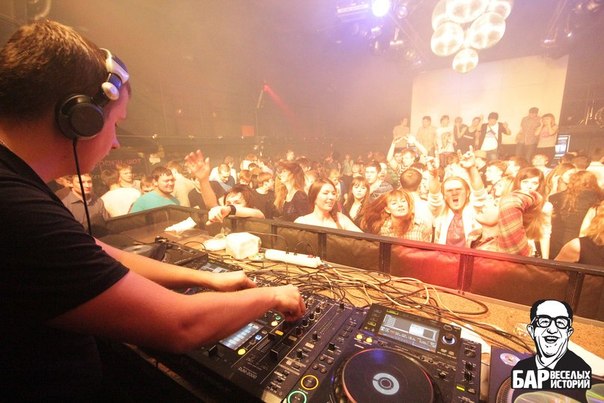 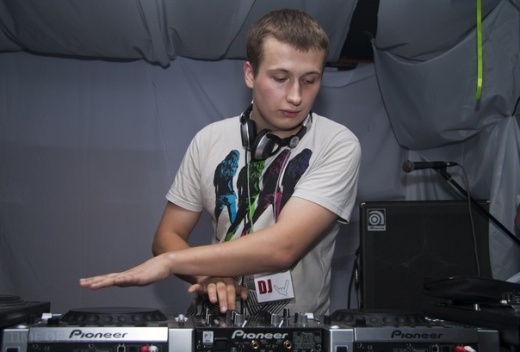 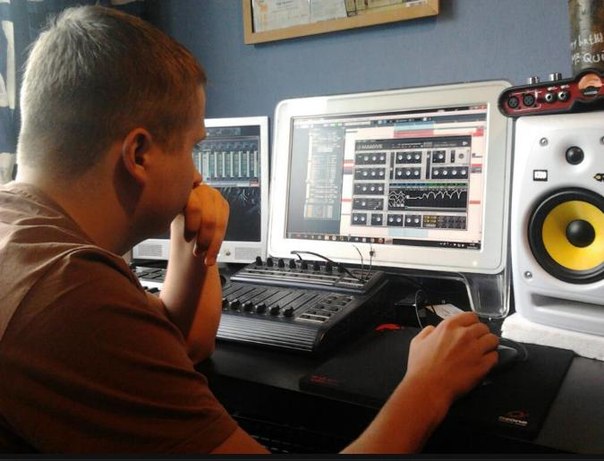 OZMA выпускался на таких лейблах как Biological Beats, Nightwalker Presents, Subfuzion Records, G-13 Records, Deadly Records, Junction 11, Audio Boutique.
Выступал на одной сцене с: Pendulum, Fresh, Dirtyphonics, Drumsound, Crissy Criss, Sub Zero, Teebee & Calyx, Raiden, Aphrodite, TC, Chris Renegade, Spor, John B, Proket, Ed Rush, Netsky, DJ SS, London Elektricity и многие другие
Участник крупнейших Российских фестивалей: Пиратская Станция (Санкт-Петербург), The World of Drum And Bass (Москва), First Open Air (Москва).Старничка с демо-материалом www.ozma.all.dj или www.soundcloud.com/ozma и www.myspace.com/ozmarus  Релизы:Vinyl:Ozma - Phantoma / Phantoma (Sub Zero remix) [Biological Beats]Ozma – Bang / Distress Call / Irishka Megastar / My World Is Empty (feat. Hectix) [Deadly Records]Ozma & Dangerous - Where's Ya Tool [Subfuzion records]Digital:Ozma - "Censored Remixes" [Audio Boutique]Kelle & Juha - Shake Your Hips Like Battleship (Ozma remix) [Audio Boutique] Ozma - Chicken Boy / Energize [Audio Boutique]Ozma - Human Moans / Galaxy Peep [Audio Boutique]Bionick & Gancher ft. Jupiter - My Angel (Ozma remix) [Audio Boutique]Ozma - "Booby Trips" EP [Audio Boutique] Ozma - No Escape / That's Too High [Pirate Station]Ozma - Phantoma VIP / Phantoma (Drumstep VIP) [Biological Beats]Sawgood - No (Ozma remix) [Kiez records]Ozma & Dangerous - Make My Day VIP [TDD Records]Ozma / Spira – Death Place VIP / Censored VIP / Censored (Sounwall remix) / Like This VIP / Black Hole (Ozma remix) [Audio Boutique]Ozma – Ura Mite / Disgraceful Mongreals [Mameluk Records]Ozma - Your Shoes / Lucky Bastard [Mameluk Records]Ozma – Death Place / Censored [Audio Boutique]Ozma - Naughty Games / Old Party / Deep S / Start Da Scaplo (feat. Alpine Dub & Rampuch) [Planetdnb EP]Ozma - Stop Again / Dos VIP [Phantomdub Digital]Ozma - Like This / Explode [Audio Boutique]Ozma - Shut Up [Audio Boutique]Ozma - Nu Skool / So Bad [PS Digital]Ozma - Rocket Launcher [Dirty Digital]Ozma - Ozma'Step [Bubble Gum Records]CD: Ozma - Check Mal [Пиратская Станция 10]Ozma - Distress Call [Пиратская Станция 9. Teatro]Tonnie Fox - Midnight (Ozma remix) [Пиратская Станция 8. Русская Версия]Ozma - Air Team [Русский Drum & Bass 04]Ozma & DJ ART - Nu Skool (Ozma VIP) [Пиратская Станция 7. Русская Версия]Ozma - Invasion [Русский Drum & Bass 03]Ozma - After Murder [Inferno People, Diamond Records]Ozma - Happy Man [JUMP UP VOL.1 MIXED BY DJ ART]Ozma - Nu Skool [Audio Boutique, Пиратская Станция]Hydravlik & Ozma-Circus Party [Пиратская Станция 6. Русская Версия]Prestige & Ozma-Resister [Русский Drum & Bass 02]FREE: Ozma - Censored (Nais VIP)Ozma - Censored (Rampuch Drumstep VIP)Ozma – I Killed ThatModified Motion & Faction - Magic Man (Ozma remix)Ozma - The Game Electrosila – Circus (Ozma remix)Zaz - Je Veux (Ozma bootleg)Ozma - Distress Call VIPYolanda Be Cool & DCUP - We No Speak Americano (Ozma bootleg)Ozma & Dangerous – Make My Day Britney Spears - Womanizer (Ozma Bootleg)Ozma feat. Salamandra - Love MeOzma - ExcellentClint Mansell - Requiem for a dream (Ozma Bootleg)Prestige & Ozma & DJ Art - Bamba VIPGrinda + Zigzag - Alien (Ozma VIP)
Forthcoming:Ozma - Maniac Laugh [Insense Records] - vinylBooking: aim: ozmarus, icq: 208613509